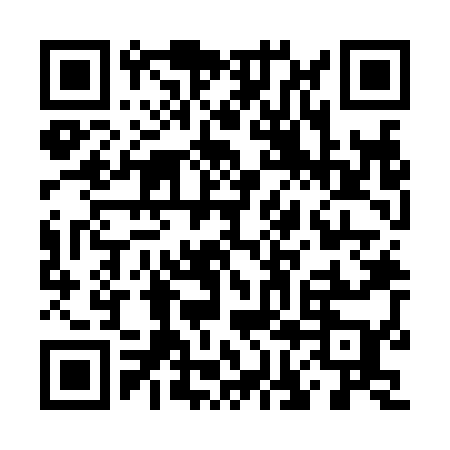 Ramadan times for Albertson Park, Delaware, USAMon 11 Mar 2024 - Wed 10 Apr 2024High Latitude Method: Angle Based RulePrayer Calculation Method: Islamic Society of North AmericaAsar Calculation Method: ShafiPrayer times provided by https://www.salahtimes.comDateDayFajrSuhurSunriseDhuhrAsrIftarMaghribIsha11Mon6:066:067:191:124:317:067:068:2012Tue6:046:047:181:124:327:077:078:2113Wed6:026:027:161:124:327:087:088:2214Thu6:016:017:151:124:337:097:098:2315Fri5:595:597:131:114:337:107:108:2416Sat5:575:577:111:114:347:117:118:2517Sun5:565:567:101:114:357:127:128:2618Mon5:545:547:081:104:357:137:138:2719Tue5:525:527:071:104:367:147:148:2820Wed5:515:517:051:104:367:157:158:3021Thu5:495:497:031:094:377:167:168:3122Fri5:475:477:021:094:377:177:178:3223Sat5:465:467:001:094:377:187:188:3324Sun5:445:446:591:094:387:197:198:3425Mon5:425:426:571:084:387:207:208:3526Tue5:405:406:551:084:397:217:218:3627Wed5:395:396:541:084:397:227:228:3728Thu5:375:376:521:074:407:237:238:3929Fri5:355:356:511:074:407:247:248:4030Sat5:345:346:491:074:407:257:258:4131Sun5:325:326:471:064:417:267:268:421Mon5:305:306:461:064:417:277:278:432Tue5:285:286:441:064:417:287:288:443Wed5:265:266:431:064:427:297:298:454Thu5:255:256:411:054:427:307:308:475Fri5:235:236:391:054:437:317:318:486Sat5:215:216:381:054:437:327:328:497Sun5:195:196:361:044:437:337:338:508Mon5:185:186:351:044:447:347:348:519Tue5:165:166:331:044:447:357:358:5310Wed5:145:146:321:044:447:367:368:54